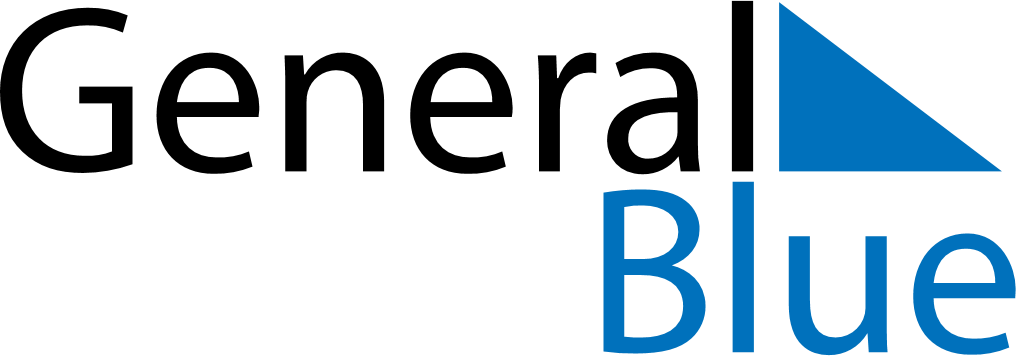 March 2022March 2022March 2022March 2022UkraineUkraineUkraineMondayTuesdayWednesdayThursdayFridaySaturdaySaturdaySunday12345567891011121213International Women’s Day1415161718191920212223242526262728293031